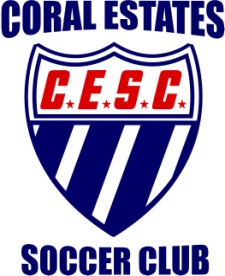 Player Status: New Returning Player Name: __________________________________________________________ Gender: Male Female DOB: ___________ (MM/DD/YEAR) Age: _____ Team Age Division: U-_____ Right/Left Foot: Right Left Player Signature: _________________________________________________ Date: ________Parent\Guardian Signature: ________________________________________ Date: ________TRYOUT PLAYER REGISTRATION FIELD LOCATION Coral Estates Park. 1405 SW 97 Avenue Miami, Fl. 33174Season 2013 - 2014 Field Position of Play: GK Defender Midfielder Forward Parent\Guardian Name: _________________________________________________ Field Position of Play: GK Defender Midfielder Forward Parent\Guardian Name: _________________________________________________ Phone Numbers: (Work) ______________________ (Home) ___________________ (Cell) __________________ E-Mail 1:___________________________________ E-Mail 2: ___________________________________________E-Mail 1:___________________________________ E-Mail 2: ___________________________________________INSURANCE NOTICE: All injuries must be reported within 90 days of the date of the injury. INFORMED CONSENT: I, the parent/guardian of the registrant, agree that we will abide by the rules of CORAL ESTATES SOCCER (CES), the state association (FYSA) and all its affiliated organizations. My/our child wishes to participate in soccer during the season of this registration. I/we realize risks are involved in my/our child’s participation. I/we understand that the risk to my/our child includes full range of injuries from minor to severe, and the result could be death, paralysis, or other serious, permanent disability. I/we accept this risk as a condition of my/our child’s participation. ACKNOWLEDGEMENT AND CONSENT: I agree/consent to the internal and external use by CORAL ESTATES SOCCER (CES), and/or its affiliates of mailing address, photographs of the named player, with no compensation. INSURANCE NOTICE: All injuries must be reported within 90 days of the date of the injury. INFORMED CONSENT: I, the parent/guardian of the registrant, agree that we will abide by the rules of CORAL ESTATES SOCCER (CES), the state association (FYSA) and all its affiliated organizations. My/our child wishes to participate in soccer during the season of this registration. I/we realize risks are involved in my/our child’s participation. I/we understand that the risk to my/our child includes full range of injuries from minor to severe, and the result could be death, paralysis, or other serious, permanent disability. I/we accept this risk as a condition of my/our child’s participation. ACKNOWLEDGEMENT AND CONSENT: I agree/consent to the internal and external use by CORAL ESTATES SOCCER (CES), and/or its affiliates of mailing address, photographs of the named player, with no compensation. THIS IS A REGISTRATION FOR TRYOUTS ONLY WITH CORAL ESTATES SOCCER THIS IS NOT A PLAYER REGISTRATION TO THE CLUB OR A TEAM THIS IS A REGISTRATION FOR TRYOUTS ONLY WITH CORAL ESTATES SOCCER THIS IS NOT A PLAYER REGISTRATION TO THE CLUB OR A TEAM 